Combating Anti-Muslim BiasWhen Basir Jamil was 8 years old in 2001, he hated the terrorists who destroyed the World Trade Center, smashed into the Pentagon and downed an airplane full of people in rural Pennsylvania.So when he was called the same thing—a terrorist—a few years later in middle school, he was shocked.Basir, now a senior at C. Milton Wright High School in Bel Air, Md., says he hears fewer insults directed at him or other Muslim students today.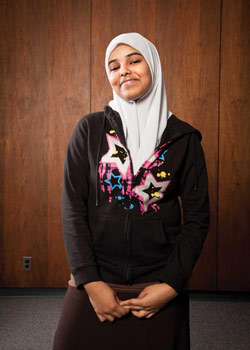 But he knows that’s not the case for thousands of other Muslim kids across the country.“People should have the right to speak out, but they should be more educated before they say something,” says Basir, 17, whose parents are from Pakistan. The Islam he has been raised with is a peaceful religion, he says.America’s 2.5 million Muslims make up less than 1 percent of the U.S. population, according to the Pew Research Center. Anecdotally, we know that many Muslim students face discrimination. Unfortunately, no group or government agency keeps statistics on the subject. But some cases have warranted investigation by the U.S. Department of Education’s Office of Civil Rights.Muslim groups have reported widespread bias as well. The Islamic Networks Group is a San Jose, Calif., nonprofit that promotes education about Islam. In recent years, the group has spoken with Muslim students about what they were experiencing. Content Director Ameena Jandali says her organization wanted to know if the students’ beliefs had made them targets for taunts and bias. “We were shocked to see it was happening on a regular basis,” she says.Inflamed by the News
Jandali says news stories frequently trigger anti-Muslim incidents. In recent months, those stories included the controversy over a Florida preacher threatening to burn Qur’ans and the uproar that followed plans to build an Islamic center near the World Trade Center site in New York. Jandali says just about any anniversary of September 11 also heightens the tension for Muslims.“Now it’s to the point where it’s like, ‘What’s it going to be today?’” she says. “It’s been such a long cycle.”This constant cycle has had a profound impact on Muslim students nationwide. Here are just a few of the incidents that have been reported:In St. Cloud, Minn., a high school student created a short-lived Facebook group called “I hate the Somalians at Tech High.” The area is home to one of the largest groups of Somali refugees in the country, many of whom are Muslim.In Oklahoma, a student was suspended after wearing a hijab, or headscarf, at school on September 11, although she had worn it for weeks before.In Massachusetts, when a Cambridge store burned down, Muslim high school students were asked by classmates if they bombed the store.In New York, four high school students were charged with a hate crime after spending more than a year bullying a Muslim classmate, occasionally beating him and calling him a terrorist.For many Muslim students—particularly those who don’t speak English—teachers are their best defense, says Jandali. Educators need to set clear and consistent guidelines.“Schools can change the situation by saying there’s a no-tolerance policy in our schools, that there are going to be consequences,’’ she says. “Our approach is that education is the best way to prevent bias and discrimination—try to prevent that bad thing from happening.” On the first day of Kathy Wildman’s world religions class at Chantilly High School in Fairfax County, Va., she sets ground rules for the year.“How do we talk about religion in a way that is neutral—a way that is fair?” she says. “It’s important to create safe space. No student will ever be asked his or her religion.”When she addresses Islam, one of the things she discusses is the concept of “jihad.” While jihad can mean fighting against others, it more frequently means a struggle that is fought within one’s own heart. It is a struggle for self-improvement. “That really surprises them,” Wildman says. “We try to break a lot of stereotypes in the Islam unit.”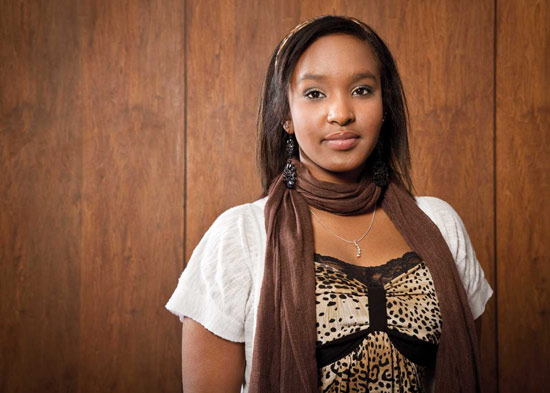 In Connecticut’s West Hartford Public Schools, students begin learning about religious holidays starting in kindergarten and study religion in greater detail in middle and high school. “We really focus on understanding where everybody’s coming from—religion is a piece of that,” says Superintendent Karen List.But developing that mindset wasn’t easy. “It has created a lot of angst,” she says. “How do you talk about this?”A New Set of Expectations
Melanie Killen, a professor of human development at the University of Maryland’s College of Education, says part of the reason discrimination against Muslim students and others persists is that the problem isn’t systematically addressed. “What we do with expectations for math we should do with expectations for social development,” she says.Killen envisions classroom visits from school counselors who can talk about Muslim and Arab traditions and discuss the differences within those groups, “just like in Judaism, from Hasidic to reform to secular. That helps you to reduce stereotypes.” If head coverings worn by some Muslim women seem strange, students can be shown images of Catholic nuns and Orthodox Jewish women covered virtually from head to toe.For teachers who are reluctant to delve into these sensitive issues, there are compelling reasons to do so, Killen says. There is a strong correlation between a child’s sense of inclusion and academic success.   “Children who experience bias are not going to do well academically,” Killen says. “If you’re excluded from your peers you don’t really want to go to school. There’s a direct relationship there.”Source: Teaching Tolerance (www.tolerance.org) Spring 2011